Fiche d’inscription Stage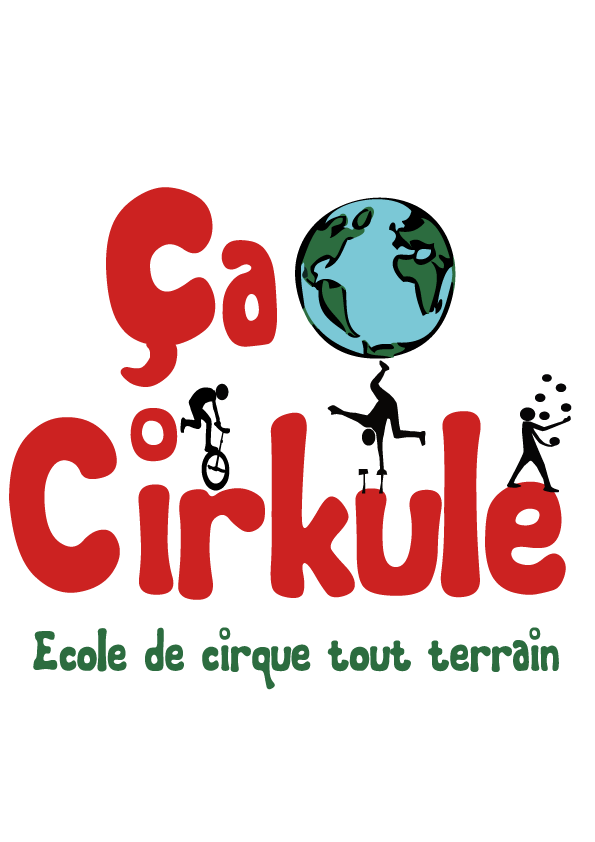 Nom :                                       Prénom :                        Date de naissance :Adresse : Téléphone :Mail :Profession des parents : Indications supplémentaires (allergies, lunettes…) :Personne à prévenir en cas d’incident :Nom :                                              prénom :                      Téléphone :Cocher la case correspondante au stage choisi :- 4/5 ans de 10h à 12h   - 8 ans et plus de 14h à 17hFait le	:						signature :A :Joindre un certificat médical ou le questionnaire santé  au plus tard le premier jour du stage AUTORISATION DE PUBLICATION DE PHOTOGRAPHIES ET DE VIDÉOSJe soussigné(e), Madame, Mademoiselle, Monsieur, ___________________________________________________ Domicilié(e) : _____________________________________________________________________ ________________________________________________________________________________ Tél : ____/____/____/____/____ et/ou ____/____/____/____/____ Agissant en qualité de représentant légal de l’enfant : Nom : _______________________________ Prénom : _______________________________ J’autorise que mon enfant soit photographié(e) et/ou filmé(e). Je permets :                                                                                                                                                                            - L’utilisation et la diffusion de ces photographies ou vidéos pour l’ensemble des publications (presse, plaquettes…).                                                                                                                                                                                       - La diffusion sur site internet  de l’association et de la commune.                                                                                                                               - La diffusion sur les réseaux sociaux de la commune (Instagram, Facebook). - La diffusion de vidéos ou photos sur support amovible (clé USB, disque dur externe…) uniquement aux membres de l’association. En cas de changement, veuillez, s’il vous plaît, en informer le service Fait à : ______________________________ Le : ______________________________ Signature des parents (ou représentants légaux) : 